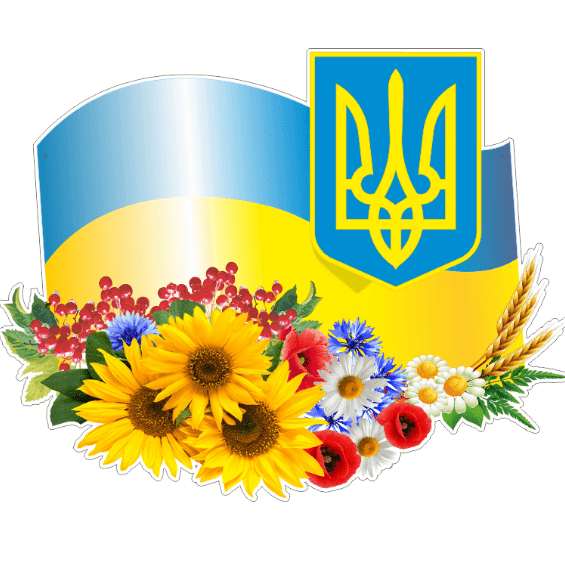 ЗВІТ ДИРЕКТОРА ВЕРХНЬОГРАБІВНИЦЬКОЇпочаткової школиРяшко Діани Сергіївниза 2022-2023 н.рЗвіт директора РЯШКО ДІАНИ СЕРГІЇВНИпро діяльність закладу освіти в 2022-2023 н.р.Шановні колеги, батьки, учні!	Закінчився черговий навчальний рік. Сьогодні ми зібралися, щоб підбити деякі підсумки роботи колективу закладу освіти протягом 2022 – 2023 н.р.Верхньограбівницька початкова школа Жденіївської селищної ради Мукачівського району Закарпатської області (далі заклад освіти) заснована на праві комунальної власності .Засновником закладу освіти є Жденіївська селищна рада .Органом управління закладу освіти є відділ освіти, молоді та спорту, культури та туризму Жденіївської селищної ради. Головною метою закладу освіти  є забезпечення реалізації прав громадян на здобуття початкової  освіти. Головними завданнями закладу освіти  є:Створення умов для здобуття початкової освіти на рівні не нижчому від Державного стандарту;Виховання морально і фізично здорового покоління;Розвиток природних позитивних нахилів, здібностей та обдарованості, творчого мислення, потреб і вміння самовдосконалюватися;Формування громадянської позиції, власної гідності, готовності до трудової діяльності, відповідальності за свої дії;Виховання шанобливого ставлення до родини, поваги до народних традицій і звичаїв української нації, державної мови, національних цінностей;Виховання свідомого ставлення до свого здоров’я, як найвищої соціальної цінності.Заклад освіти  у своїй діяльності керується Конституцією України, законами України «Про освіту», «Про повну загальну середню освіту», «Про дошкільну освіту», іншими законодавчими актами Верховної Ради України, указами Президента України,    постановами Кабінету Міністрів України, наказами  Міністерства освіти і науки України, інших органів центральної виконавчої влади, рішеннями місцевих органів влади та органів місцевого самоврядування, власним Статутом.Протягом 2022-2023 навчального року школа працювала згідно Річного плану роботи та реалізації Освітньої програми на поточний навчальний рік.Робота педагогічного колективу в 2022-2023 н.р. була спрямована на реалізацію основних  напрямків роботи, а саме:1.Освітнє середовище. Система збереження та зміцнення здоров’я учня та вчителя. Якість організації освітнього процесу, вдосконалення інформаційного простору. Безпечна школа. Попередження булінгу.2. Система оцінювання здобувачів освіти. Забезпечення виконання Державних стандартів – якість освіти. Задоволення освітніх потреб. 3. Педагогічна діяльність. Методичне і кадрове забезпечення. Реалізація Концепції НУШ.4. Управлінські процеси. Партнерство в освіті. Формування іміджу закладу освіти. Розбудова громадсько-активної     школи. Матеріально-технічне забезпечення.У закладі навчається 26 учнів.Кількість класів:  4.Середня наповнюваність класів становить  6,5  учнів.Працює 5 учителів, із них:4 – «спеціаліст першої категорії»;1 – «спеціаліст другої категорії».1 особа  обслуговуючого персоналу.Проектна потужність школи –63 учні. У 2022/2023 навчальному році до закладу не підвозилися  учні.У закладі обладнано 4 класні кімнати. До послуг учнів  ігровий майданчик для дітей, внутрішні туалети. Нажаль, у закладі освіти немає комп’ютерного класу, але 3 вчителів забезпечені ноутбуками та принтерами, а також у школі наявні 2 ламінатори. Класна кімната 3 класу забезпечена персональним комп’ютером . У закладі освіти відсутнє мультимедійне обладнання. Створена локальна мережа Internet. Класні кімнати для 1-4 класів, які навчаються за програмою Нової української школи, забезпечено необхідним навчальним обладнанням. Усі наявні у закладі комп’ютери підключені до мережі.Тепловий режим в межах норми.В 2022-2023 н.р. школа освіта постала перед новим викликом - організація освітнього процесу в умовах правового режиму воєнного стану. Протягом навчального року в зв’язку з безпековими умовами змінювалася форма освітнього процесу.1.Освітнє середовище. Якість організації освітнього процесу, вдосконалення інформаційного простору.Освітнє середовище вдосконалювалось відповідно Концепції НУШ.Протягом навчального року виконувались основні завдання щодо вдосконалення освітнього середовища:забезпечувалась відповідність освітнього середовища вимогам Кодексу безпечної і дружньої для дитини школи;забезпечувалась відповідність освітнього середовища (внутрішніх туалетів, вентиляційного, питного режимів, режиму освітлення) Санітарному регламенту;згідно Договору з Держпродспоживслужбою здійснюються лабораторні дослідження  води, режиму освітлення, температурного режиму, виконуються умови щодо дератизації, дезінфекції, дезінсекції шкільних приміщень;встановлено інформаційні таблички на ігровому та спортивному майданчиках;обрізано, окремі видалено аварійні дерева, сухі гілки;здійснено оптимізацію зелених насаджень;забезпечено необхідний перелік медичних засобів;організовано щомісячні практичні заняття з надання домедичної допомоги для учнів і вчителів, тренінги з дій у надзвичайних ситуаціях;створено безпечний єдиний інформаційний простір;виховну роботу організовувати відповідно програми «Цінності НУШ».В закладі створюється мотивуючий до навчання простір. Облаштовуються ігрові куточки в шкільному подвір’ї, в коридорі. Виконано мотивуючі сюжети на асфальті шкільного двору, в класних кімнатах, коридорі. Зокрема, сходові клітини – «Шлях до успіху», на території шкільного двору «Дорога знань». Виготовлено нові таблички на всі приміщення закладу, вказівники руху під час евакуації з приміщення та руху до укриття.. З метою забезпечення відповідності безпечного середовища вимогам Безпечної і дружньої для дитини школи: наявні електросушилки для рук. Заклад забезпечено миючими, дезінфікуючими засобами, безконтактним термометром. Частково замінено люмінесцентні лампи на енергозберігаючі (за власні кошти). Облаштовано відповідно вимог Санітарного регламенту санітарні кімнати. Забезпечено систематичне проведення санітарно-освітньої роботи серед учнів та батьків на класних годинах, зборах, співбесідах, передбачити в планах виховної роботи бесіди:гігієна та режим для школяра;профілактика грипу та гострих респіраторних захворювань;Заклад освіти забезпечено інформаційними матеріалами щодо правил поводження під час адаптивного карантину, під час надзвичайної ситуації воєнного характеру: Дії під час обстрілів, дії під час вибухів, Інструкція щодо дій у разі сигналу «Повітряна тривога», Дії щодо надання долікарської допомоги у разі поранень, Дії під час хімічної атаки та інші.Забезпечено обізнаність учнів з правилами поведінки в надзвичайних ситуаціях. Проведено 3 об’єктові тренування, тренінги з використання вогнегасників. Проведений День ОП.Виготовлено стенд «Безпечна школа». В коридорі розміщено алгоритм дій педпрацівника в разі нещасного випадку. Здійснюється 1 раз на 2 місяці моніторинг стану електрогосподарства та пожежної безпеки. Перед кожними канікулами, перед початком освітнього процесу організовується проведення інструктажів з безпеки життєдіяльності. Затверджено заходи з безпеки життєдіяльності, графіки проведення та тематику інструктажів та профілактичних бесід з БЖ.2 рази на рік здійснюється огляд приміщень закладу освіти щодо виявлення небезпечних факторів, розробляються заходи для усунення порушень.Проводиться інформаційна кампанія щодо небезпек в інтернеті, День безпечного інтернету. Проведено опитування «Безпечний інтернет». Пам’ятки для батьків та учнів розміщено в школі, на сайті закладу освіти.Облаштовано укриття( створені умови для проведення уроків);Безпечна школа. Попередження булінгу.Безпечне освітнє середовище забезпечує: наявність безпечних умов навчання та праці комфортну міжособистісну взаємодію, сприяючи емоційному благополуччю учнів, педагогів та батьків відсутність будь-яких проявів насильства та наявність достатніх ресурсів для їх запобігання дотримання прав і норм фізичної, психологічної, інформаційної та соціальної безпеки кожного учасника освітнього процесу. Розбудова безпечної, дружньої до дитини школи відбувається відповідно Кодексу безпечного освітнього середовища  та реалізації Проекту «Безпечна і дружня до дитини школа», «Школа – простір толерантності». Проведене опитування показало, що здобувачі освіти толерантно ставляться один до одного, не зафіксовано випадків булінгу. Розміщено стенди щодо попередження булінгу, які містять інформацію і для батьків, учнів та вчителів. На сайті школи розміщені інформаційні матеріали щодо виявлення випадків булінгу, зразок заяви, План заходів щодо попередження булінгу та насильства. Педагогічні працівники пройшли онлайн-навчання з протидії булінгу та тренінги щодо створення толерантного середовища. В 2022-2023 н.р.Проведено анкетування щодо виявлення жорстокого поводження з дітьми. (Опитування учнів 3-4 класів).Учні школи взяли участь у проведенні акції «16 днів проти насильства».Тренінг «Попередження конфліктів». 3-4 кл.Здійснюється педагогічний супровід родин, які опинилися в складних життєвих обставинах.Складання та розповсюдження листівок серед учнів 1-4 класів «Як не стати жертвою булінгу»Розміщено  на інформаційному стенді інформацію про телефони гарячої лінії – булінг– 116000.Затверджено заходи з охорони дитинства.Оновлено складу комісії з розгляду випадків булінгу. Організовано перевірки приміщень, території закладу освіти з метою виявлення місць, які потенційно можуть бути небезпечними та сприятливими для вчинення булінгу (цькування).Проведено  в закладі освіти тиждень протидії булінгу серед учасників освітнього процесу.Забезпечено спостереження чергових вчителів, чергових учнів, обслуговуючого персоналу за місцями загального користування  .Онлайн курс для вчителів «Базова психологічна допомога в умовах війни».2. Система оцінювання:Прагнемо, щоб здобувачі освіти та їхні батьки вважали, що оцінювання результатів навчання учнів у закладі освіти є справедливим і об’єктивним. Педагогічні працівники в усній формі, на сайті закладу, на інформаційних стендах у навчальних кабінетах та інших приміщеннях закладу знайомили учасників освітнього процесу з критеріями оцінювання. Учні залучаються до спільного розроблення критеріїв оцінювання їхньої діяльності. Система оцінювання в закладі освіти ґрунтується на компетентнісному підході. Учителі (75%) розробляють компетентнісні завдання для проведення оцінювання, застосовують формувальне оцінювання, що передбачає відстеження індивідуального поступу учня, практикують само та взаємооцінювання. Педагоги застосовують формувальне оцінювання: систематично відстежують та відображають розвиток, процеси навчання і результати навчання кожного учня, регулярно надають учням ефективний зворотний зв’язок щодо їхньої роботи (68%). Упровадження педагогіки партнерства, компетентнісного й інтегративного підходів в освітній процес передбачає активне включення дітей в організацію навчання. Компетентнісне навчання вимагає нових підходів до оцінювання. Орієнтирами для спостереження та оцінювання є вимоги до обов’язкових результатів навчання та компетентностей учнів.Навчальні досягнення здобувачів у 1-4 класах підлягають вербальному, формувальному оцінюванню, та рівневому оцінюванню.Основними видами оцінюванняздобувачівосвіти є вхідний контроль (проведено у вересні),поточне та підсумкове (тематичне, семестрове, річне). В цьому навчальному році в зв’язку з воєнним часом всі здобувачі освіти були звільнені від ДПА.У  Верхньограбівницькій початковій школі використовується поточний контроль шляхом виконання різних видів завдань, передбачених навчальною програмою, у тому числі для самостійної та індивідуальної роботи здобувачів освіти протягом семестру. Поточний контроль здійснюється під час проведення практичних занять, а також за результатами перевірки діагностувальних, самостійних робіт, індивідуальних завдань тощо.Систематично (згідно графіків) проводяться моніторинги результатів навчання здобувачів освіти з усіх навчальних предметів (курсів) освітніх галузей згідно перспективного плану. За результатами моніторингів вздійснюється аналіз результатів навчання здобувачів освіти, визначаються чинники впливу на отриманий результат, приймаються рішення щодо їх коригування. Ефективність застосованих заходів регулярно оцінюється на всіх рівнях управління освітніми процесами. Застосовано метод «Портфоліо» в оцінюванні навчальних досягнень. Продовжуються різні мотиваційні заходи .Всі учні 1-4-х класів  атестовані з усіх предметів. Навчальні досягнення учнів 1-2-х класів оцінюються вербально, учнів 3-4-х класів - рівнево.Заклад освіти сприяє формуванню у здобувачів освіти відповідального ставлення до навчання. Учителі дають учням доручення, іноді делегують повноваження. Впроваджуватиметься принцип природовідповідності в навчанні. Під час навчання вчителі створюють ситуацію успіху, надають можливість вибору (рівня навчальних завдань, напрямів навчальної діяльності. За результатами опитування учні отримують необхідну підтримку та допомогу в навчальній діяльності в різних формах - консультації, індивідуальні завдання. В 2022-2023 н.р. педагогічні працівники з метою надання якісної підтримки учнів у навчанні:Розробили алгоритми, пам’ятки, стенди «Вчись вчитися».В рамках проекту «Педагогіка партнерства» проведено  зустріч з батьками «Допомога дитині в оволодінні вмінням учитися радісно: техніки і вправи для батьків».Встановлення єдиної системи контролю за відвідуванням занять учнями школи.Впровадження стимул-карт в системі оцінювання здобувачів освітиЗалучення здобувачів знань до інтернет-конкурсів на сайтах Наурок, Всеосвіта.Анкетування учнів «Як я ставлюся до навчання: мій рівень відповідальності» (3-4 кл.).Робота вчителів з учнями, які мають початковий рівень навчальних досягнень(розглядалося на засіданні педагогічної ради). Педагоги закладу освіти розробляють індивідуальні освітні траєкторії для здобувачів освіти, які поглиблюватимуть свої знання і уміння з окремих тем, розділів навчального курсу.	Здобувачі знань залучені до мережевої освіти з проблем «Права людини», «Академічна доброчесність»  та інші.Здобувачі знань та педагогічні працівники діють на засадах академічної доброчесності. Впроваджено Шкільний кодекс доброчесності, організовано Тижні доброчесності, антикорупційні уроки. Члени педагогічного колективу інформували учнів про необхідність дотримання норм академічної доброчесності під час проведення занять, у позаурочних заходах, за допомогою наочної інформації. Розміщено інформаційний плакат «Академічна доброчесність». В класних куточках наявна інформація про види порушень академічної доброчесності та види відповідальності за порушення. Запроваджено в 4 класі Уроки доброчесності.  Робота комісії з академічної доброчесності полягала в організації календарно-тематичного планування на засадах академічної доброчесності вчителями, організації та проведенні заходів для учнів, інформуванні батьків про необхідність дотримання норм академічної доброчесності здобувачами освіти. Звернень щодо порушень академічної доброчесності до комісії не надходило. Здобувачі освіти залучались до заходів:Обговорення Кодексу честі у навчанні«Чесність - найважливіша умова успішного навчання. Створення правил чесного навчання.( 3-4 класи.)«Знання – це скарб, а вміння вчитися – це ключ до нього» (Диспут. 2-4 класи)Що таке плагіат?(Словникова робота з питань академічної доброчесності)Особливі вимоги при цитуванні, посилання на джерела. ТренінгПроблемний педагогічний діалог: «Академічна доброчесність: вимоги сумління чи законодавства?»Анкетування здобувачів освіти.«Толерантність – запорука академічної доброчесності». Година спілкування в 1-4 класах Моніторинг дотримання Кодексу честі учнів класу 1-4 класи. Самоаналіз здобувачами освіти.«Чи доцільно списувати?» Година спілкування Придбано світильники для шкільного двору. 3.ПЕДАГОГІЧНА ДІЯЛЬНІСТЬГоловне завдання вчителя – забезпечити рівень навчальних досягнень і розвитку компетентностей на рівні Державних стандартів, безумовне виконання навчальних програм та планів. Основними умовами успішного досягнення базової компетентності учнями школи ми вважаємо: Підвищення ефективності уроку як основної можливості діалогу учня та вчителя; розвиток системи позаурочних форм освітньої діяльності, зорієнтованих на пошуковий, дослідницький, проблемний характер засвоєння змісту освіти;Ріст професійної майстерності педагогічних кадрів; орієнтацію педагогів на особисті досягнення учнів в освітній взаємодії; Забезпечення принципів відкритості й комфортності освіти в усіх її аспектах; комплексний супровід педагогами освітнього та професійного вибору школярів.Робота педагогічного колективу буде спрямована на забезпечення виконання навчальних програм і вимог Державних стандартів освіти. Заклад на якісному рівні задовольнятиме запити учасників освітнього процесу, втілюватиме Концепцію нової української школи.Головний колегіальний орган – педагогічна рада – працювала протягом навчального року над питанням забезпечення внутрішньої системи якості освіти. На засіданнях педради розглядалися питання розбудови внутрішньої системи забезпечення якості освіти, вдосконалення, ефективної діяльності закладу освіти, а саме:1. Про підсумки діяльності закладу освіти у 2021/2022 навчальному році.2. Про особливості оцінювання навчальних досягнень здобувачів освіти 1-4 класів у 2022/2023 навчальному році.3. Про схвалення  навчального плану на 2022/2023 навчальний рік.4. Про схвалення Річного плану роботи  школи на 2022/2023 навчальний рік.5. Про організацію освітнього процесу у 2022/2023 навчальному році та підготовку закладу освіти  в умовах правового режиму воєнного стану6.Про затвердження Алгоритму дій педагогічних працівників при сигналі «Повітряна тривога»7.Про вибір форми здобуття загальної середньої освіти у 2022/2023 навчальному році та вибір формату навчання в умовах правового режиму воєнного стану, затвердження  структури та тривалості навчального тижня8.Про схвалення змін до Правил внутрішнього трудового розпорядку в початковій школі.9.Про схвалення навчального навантаження педагогічних працівників початкової школи на 2022/2023 н.р.10.Про організацію  виховної роботи в закладі освіти в 2022/2023 н.р.
11.Про введення електронного документообігу в закладі освіти.12. Про виконання вимог єдиного мовного режиму у Верхньограбівницькій початковій школі13. Про виконання рішень попередньої педради14. Формування патріотичних та громадських якостей, морально-етичних принципів особистості в умовах НУШ15. Про виконання рішень попередньої педради16.  Про підсумки класно-узагальнюючого контролю за адаптацією учнів 117. Про затвердження Орієнтовного плану підвищення кваліфікації педагогічних працівників закладу у 2023 році.18.  Про стан виконання плану виховної роботи закладу освіти  в І семестрі 2022\2023 н.р.Про стан відвідування навчальних занять учнями закладу в І семестрі 2022\2023 н.р.Про результати вивчення стану викладання  математики в початкових класах. Гра – шлях виховання та підтримання інтересу здобувачів освіти до здобуття знань на уроках в початковій школіПро перевірку стану викладання англійської мови у початкових класахПро виконання рішень попередньої педрадиПро проходження  ДПА учнями  4  класу у 2022\2023 н.р.Про стан виконання заходів з протидії булінгу в закладі освіти у 2022 роціПро виконання рішень попередньої педради Про підготовку до закінчення 2022\2023 н.р. Про особливості проведення та схвалення завдань для проведення ДПА учнів 4 класу.Про виконання рішень попередньої педрадиПро виконання освітньої  програми, оцінювання учнів закладуПро стан виконання плану виховної роботи закладу у ІІ семестрі 2022\2023 н.р.Про перевід учнів на наступний рік навчання та випуск учнів з закладу освітиПро підсумки роботи ШМО за 2022/2023 н.р.Про підсумки роботи РПП за 2022/2023 н.р.87% батьків і здобувачів знань позитивно оцінюють рівень якості освіти. Освіта це не лише оцінки. Це і створене освітнє середовище, і оцінювання учнів на основі чітких критеріїв, педагогічна діяльність працівників, управлінські процеси.Педагогічний колектив втілює Концепцію нової української школи.  Створено відповідне освітнє середовище в 1-4 класах НУШ.  Придбано дидактичні матеріали, парти,  ноутбуки, принтера, ламінатори. Вчителі, які працюють в 1-4 класах, та адміністрація закладу  пройшли відповідну професійну підготовку. Питання щодо результатів роботи початкової школи за новими освітніми стандартами розглядалося на нарадах при директору, засіданнях педагогічної ради Впроваджується формувальне оцінювання навчальних досягнень здобувачів знань. МЕТОДИЧНА РОБОТА  І КАДРОВЕ ЗАБЕЗПЕЧЕННЯ.Протягом 2022-2023 рр. педагогічний колектив працював над науково-методичною проблемою  «Використання компетентнісно зорієнтованих технологій розвитку особистості в контексті нової української школи».Очікуванні результати - якісне впровадження завдань державної політики на рівні закладу щодо організації навчального процесу; організація системи підсумково-узагальнюючого методичного супроводу, атестаційного процесу вчителів та науково-дослідницький методичний супровід в міжатестаційний період по підвищенню рівня професійної компетентності вчителів; забезпечення розкриття творчого потенціалу педагогів та їх самореалізація у життєвому просторі; удосконалення системи компетентісно орієнтованого підходу засобами сучасних інноваційних педагогічних технологій та інформаційно-комунікаційних засобів навчання;  створення банку Е-Портфоліо педагогів.Педагогічні працівники удосконалювали свою цифрову грамотність, досягли 100% володіння ІКТ для проведення дистанційного навчання.Робота шкільного методичного об’єднання  була спрямована на розбудову внутрішньої системи забезпечення якості освіти, підвищення результативності діяльності методичних об’єднань педагогічних працівників. Методичне об’єднання вчителів початкових класів, класних керівників працювало відповідно затвердженого плану роботи. В рамках роботи МО організовано обмін досвідом  з питань:«Як формувати відповідальне ставлення учнів до навчання". Обмін досвідом вчителів, які результативно  працюють з обдарованими дітьми.«Створення системи роботи з обдарованими дітьми», «Як формувати в учнів навичку самооцінювання».«Як розробити індивідуальну освітню траєкторію»В методичній роботі закладу освіти належна увага приділялась проблемі адаптації першокласників до навчання в школі .29.08.2022 р. проведено тренінг «Організація адаптаційного періоду здобувачів знань 1 класу та класно-узагальнюючого контролю». Розроблено  плани наступності, заходи адаптаційного періоду.  Проведено педагогічний консиліум за участю батьків (31.10.2022 р.) В освітній процес в закладі освіти впровадження особистісно-орієнтовного навчання є пріоритетним завданням. З метою ефективного застосування цієї педагогічної технології продовжується робота постійно діючого семінару з питання впровадження особистісно-орієнтованого навчання:«Забезпечення психологічного комфорту дитини в ході освітнього процесу».«Розроблення диференційованих завдань та завдань, які унеможливлюють списування для роботи з учнями в умовах особистісно орієнтованого навчання». «Інформування учнів про очікувані результати навчання, перелік завдань під час вивчення кожної теми – необхідні умови особистісно орієнтованого навчання».         Значна увага приділена якості дистанційної освіти. З цієї метою проведено методичні години, на яких розглянуто питання: «Використання технолог дистанційного навчання в освітньому процесі». «Якість дистанційної освіти». «Вимоги до дистанційного уроку». Мозковий штурм. Здійснено моніторинг володіння технологіями дистанційного навчання.Проведено анкетування вчителів «Використання ІКТ в освітньому процесі».Методичні заходи передбачали пошук шляхів вдосконалення системи оцінювання в закладі освіти, зокрема впровадження ефективного формувального оцінювання. Зокрема:Випущено методичний бюлетень «15 способів здійснити формувальне оцінювання на уроці». Лайфаки для вчителів. Проведено тренінг  «Особливості організації формувального оцінювання здобувачів освіти НУШ  у сфері проекту змін до Критеріїв оцінювання навчальних досягнень учнів у системі загальної середньої освіти». Ознайомлено вчителів з лайфаками  ; «Ефективні методи розвитку вмінь та навичок самооцінювання». На методичних годинах організовано інтерактивні вправи: «Як розробляти критерії формувального оцінювання: орієнтовний алгоритм спільної роботи учителів та учнів»,  «Види оцінювання, які сприяють компетентнісному підходу»,  «Володіння педпрацівниками технологіями розробки тестів, дидактичних вправ, опитувальників».Педагогічні працівники постійно підвищують свій професійний рівень, використовуючи різноманітні форми підвищення кваліфікації, передачі педагогічного досвіду, а також самоосвіту. Педагогічні працівники беруть участь в освітніх проєктах, інноваційній і дослідно-експериментальній роботі, впроваджують нові форми і методи роботи в педагогічній діяльності, залучаються до експертної освітньої роботи.Здобуття мережевої освіти;Підвищення кваліфікації у онлайн режимі;Використання під час уроків електронних засобів навчання;Розміщення власних ресурсів на сайтах;Створення тестів, дидактичних матеріалів для уроку.Педагогічні працівники розробляють календарно-тематичне планування на засадах компетентнісного підходу, розробляють завдання на виявлення компетенцій, оцінюють набуті компетенції.Педагогічні працівники здійснюють особисто-орієнтований підхід в навчальній діяльності, що ґрунтується на партнерських відносинах учасників освітнього процесу. Одним з пріоритетів методичної роботи є якісне підвищення фахової майстерності педагогічних працівників, їх безперервне самовдосконалення, розвиток професійної компетентності та педагогічної культури, відповідно до сучасних вимог, реалізація Річного плану підвищення кваліфікації вчителів на 2022 р. Річний план підвищення кваліфікації за кошти державного бюджету виконано на 100%. Затверджено плани підвищення кваліфікації на 2023 р.Управлінська діяльність спрямована на забезпечення якості освіти на рівні Державних стандартів. В закладі постійно відбувається моніторинг поставлених цілей. Формуються відносини довіри, прозорості, відкритості завдяки роботі шкільного сайту (https://verchnohrabivnuckuj.e-schools.info), груп у соціальних мережах «Верхньограбівницька початкова школа»( https://www.facebook.com/groups/170749810239412). Здійснюється ефективна кадрова політика, до викладацької діяльності залучені лише фахівці, які постійно підвищують свій професійний рівень. Використовуються онлайн-платформи для професійного самовдосконалення. Управлінські рішення приймаються на основі конструктивної співпраці, взаємодії з місцевою громадою, враховуються пропозиції учасників освітнього процесу. Керівництво закладу планує та здійснює заходи щодо утримання у належному стані будівель, приміщень, обладнання у співпраці з засновником. Управлінська діяльність забезпечує реалізацію політики академічної доброчесності.       Головною метою виховання дітей школи є духовне взаємозбагачення (як основа здорового способу життя) всіх учасників освітнього процесу на засадах гуманізму, патріотизму, моралі в умовах сучасних модернізаційних змін, а також формування конкурентоспроможної особистості з постійною потребою самореалізації та самовдосконалення, з гуманістичним світосприйманням і почуттям відповідальності за долю України, її народу і всього людства, потреби до спілкування з мистецтвом, створення художніх цінностей. Основою виховної роботи є програма «Основні орієнтири виховної роботи 1-12 класів України».        В 2022-2023 н.р. виховна робота в школі здійснювалась відповідно листа МОН України від від 10 серпня 2022 р., № 1/9105-22 «Щодо організації виховного процесу в закладах освіти у 2022-2023 н.р.». Відповідно Концепції нової української школи виховання є невід’ємною складовою освітнього процесу, є наскрізним процесом, охоплює усі сфери шкільного життя і має ґрунтуватися на цінностях. Особлива роль в організації виховної діяльності в закладі освіти належить класним керівникам. Діяльність класного керівника регламентується «Положенням про класного керівника навчального закладу системи загальної середньої освіти».    Основними напрямками роботи класного керівника в умовах правового режиму воєнного стану  були:права дитини;національно-патріотичне виховання;протидія булінгу;запобігання домашньому насильству;запобігання та протидія торгівлі людьми;профілактика шкідливих звичок та девіантної поведінки;сприяння розвитку учнівського самоврядування;сімейне виховання;психологічна підтримка учасників освітнього процесу під час війни;безпека життя, мінна безпека.     Незважаючи на воєнні загрози, карантинні обмеження, педагогічний колектив використовує  всі форми виховної роботи з дітьми. Активно працює у школі методоб'єднання вчителів початкових класів. Протягом року всі класні керівники брали активну участь у роботі ШМО: засідання МО, проводили відкриті виховні заходи, розглядали актуальні проблеми виховання здобувачів освіти.Правове виховання. Відповідно до Закону України «Про освіту» в Україні створюються рівні умови доступу до освіти, до всіх форм здобуття освіти. Це особливо актуально в умовах режиму воєнного стану. В закладі освіти навчаються учні статусу ВПО. Вони забезпечені підручниками та всім необхідним. Дітям надається психологічна підтримка, консультації з питань правової допомоги.  Упродовж 2022-2023 навчального року адміністрацією здійснювались організаційні заходи, приймались управлінські рішення,  а саме видано накази щодо профілактики правопорушень, організації правовиховної роботи.У школі є 4 дітей з будинку сімейного типу (ВПО) та 3 дітей, які опинилися в складних життєвих обставинах. На початку навчального року класними керівниками разом з комісією громадського огляду, яка вивчала умови проживання категорійних дітей, були відвідані сім’ї дітей групи ризику та сімей, що опинились у складних життєвих обставинах, були складені акти обстеження житлово-побутових умов сімей.Учні з сім'ї, яка опинились у складних життєвих умовах, на 100% активно залучаються до громадської роботи, до проведення загальношкільних заходів (тематичних свят, трудових акцій, конкурсів-виставок).У закладі освіти здійснювались організаційні заходи з профілактики злочинності, правопорушень та запобігання бездоглядності серед неповнолітніх, під постійним контролем знаходились питання:
максимального охоплення навчанням учнів; контролю за відвідування учнями закладу освіти навчальних занять; виконання заходів, передбачених річним планом закладу освіти  щодо попередження злочинності та запобігання дитячій бездоглядності.Радою з профілактики правопорушень закладу освіти проаналізовано стан роботи з профілактики злочинів та правопорушень серед неповнолітніх, розроблені заходи, спрямовані на виконання законодавства з профілактики правопорушень та злочинів серед неповнолітніх. Заплановані заходи мають конкретне спрямування, визначеність термінів виконання.Робота Ради профілактики правопорушень була направлена на те, щоб:
формувати в учнів правові поняття, які б регулювали їхню поведінку;
вироблення в них навичок і звичок правомірної поведінки;
формувати в учнів активну позицію у правовій сфері, тобто нетерпимого відношення до правопорушень, прагнення взяти участь у боротьбі з цими негативними явищами; вироблення уміння протистояти негативним впливам;
подолання у свідомості окремих учнів помилкових поглядів, які сформувались внаслідок неправильного виховання.Класними керівниками проводиться робота із запобігання злочинності та правопорушень у закладі освіти: тестування учнів з метою виявлення учнів девіантної поведінки, психологічні консультації для батьків.Класними керівниками постійно проводиться робота щодо виявлення неблагонадійних родин, де батьки не приділяють достатньої уваги вихованню дітей. Приймаються вчасно заходи реагування. Завдяки систематичній виховній роботі, організацією індивідуальної роботи, наявністю і дієвості внутрішкільного контролю з боку адміністрації, організацією індивідуальної роботи з учнями і батьками, періодичністю і оперативним реагуванням на актуальні питання з профілактичної роботи,  наявністю планів роботи класних керівників,  учнів, які здійснили правопорушення та злочини, в закладі освіти немає. 	Робота з попередження злочинності і правопорушень, запобігання дитячій бездоглядності тісно пов’язана з питаннями правової освіти. Основні завдання правової освіти та виховання учнів у 2022-2023 н.р. визначені у плані виховної роботи на 2022/2023рр, який затверджений наказом по школі від 31.08.2022 №59-од:ознайомлення із гуманістичними правовими ідеями, загальнолюдськими та національними правовими цінностями, високими моральними засадами у суспільному житті;формування високої правової свідомості і культури;активне залучення учнів до участі у заходах із правової освіти;органічне поєднання правового виховання із правовою освітою в системі обов’язкової загальної середньої освіти;активне залучення громадських організацій, представників правозахисних організацій, працівників правоохоронних органів та інших фахівців у галузі права до проведення позаурочної роботи;забезпечення відкритості правової інформації, доступу до її джерел, сприяння доступу до нормативно-правових активів, офіційних збірників, правової літератури тощо;систематичне поширення знань про право і державу.Відповідно наказу від 01.09.2022 №72-од призначено відповідальною за організацію правової освіти та виховання учнів, головою РПП, класного керівника 2 класу, Савчин М.М.         У вересні 2022 р. проводився місячник «Здоров'я- не все, але без нього все - ніщо». В рамках місячника проведені: бесіди «Як поводитися в школі, вдома, на вулиці», «Чи важко бути охайним?», «Урок чемності – правила поведінки в школі», конкурс дитячого малюнка на асфальті до Міжнародного дня миру «Народжені, щоб у мирі і любові жити». А також проведено тиждень «Увага! Діти на дорозі!», Олімпійський тиждень здоров'я «Спортом займатися - здоров'я набиратися», тиждень протипожежної безпеки «щоб вогонь не завдав біди, будь обережним з ним завжди!». Згідно з планом роботи школи на рік, у вересні організовується вивчення єдиних вимог школи до учнів, правил внутрішнього розпорядку, режиму дня школяра.  Правила внутрішнього розпорядку  доповнені  на предмет заборони принесення в школу холодної зброї, алкогольних та тютюнових виробів, наркотичних засобів, порнографічної продукції.У жовтні 2022 року проведені години спілкування «Насилля в сім'ї, як соціальна проблема», «Не проміняй свободу на рабство» та ін.У листопаді 2022 року проведена акція «16 днів проти насилля», правознавча абетка «Стосунки рівності та поваги до Міжнародного дня толерантності та ігрова програма до Всесвітнього Дня прав дитини «Дітям світу- сонце й мир».	Грудень місяць 2022 року був присвячений правовій освіті і превентивному вихованню під гаслом «Діти в правовій державі». В рамках цього місяця проведено тиждень військово-патріотично виховання та юного захисника України «Українська армія – школа гарту і мужності» за окремим планом, тиждень правознавства та превентивного вихованн «Великий дім – держава, лад у ньому закон». Окрім цього кожного місяця на нараді при директору розглядається питання стану відвідування учнями навчальних занять.	На сайті школи постійно висвітлюється інформація щодо заходів з правового та превентивного виховання учнів.Національно-патріотичне виховання. Наказом МОН України від 06.06.2022 №527 затверджено Заходи щодо реалізації Концепції національно-патріотичного виховання в системі освіти України до 2025 року. Відповідно Концепції розроблено заходи з національно-патріотичного виховання в закладі освіти на 2022-2023 рр. Відповідно  ст. 10 Конституції України, Законів України «Про освіту», у 2022 - 2023 навчальному році в закладі освіти реалізовувалися практичні заходи щодо впровадження мовного законодавства, закріплення статусу української мови як державної.  у школі систематично проводилася робота щодо забезпечення державної політики всіх рівнів та дотримання чинного законодавства.  Освітній процес здійснювався державною мовою.  Основними найважливішими напрямками діяльності педагогічного колективу закладу освіти були:створення національної системи виховання та освіти, орієнтованої на духовно вільну, творчу, гармонійно розвинену особистість національно свідомих громадян;забезпечення умов для постійного перебування школярів під впливом духовної культури українського  народу з метою розкриття та розвитку їх природних здібностей;залучення дітей раннього віку до культури та історії свого народу;створення умов для перебування учнів під безпосереднім формуючим впливом україномовного середовища;школа працює за  навчальним планом з українською мовою навчання ;                           запроваджено вивчення профільних предметів «Українська мова і література»;всі члени педагогічного колективу школи володіють державною мовою на належному рівні  та постійно працюють над підвищенням культури українського мовлення, через систему самоосвітньої роботи;інтер’єр та оформлення шкільного приміщення, навчальних кабінетів здійснюється державною мовою;у всіх класних кімнатах представлено національну символіку, український колорит;з метою національної-патріотичного виховання, усвідомлення своєї етнічної спільноти, утвердження національної гідності, виховання любові до рідної землі, свого народу, проводяться різноманітні виховні заходи: конкурси ораторського мистецтва, українські ігри та козацькі забави тощо.Виховні плани роботи школи передбачав діяльнісний підхід у вихованні здобувачів освіти в умовах війни:проводили заходи національно-патріотичної спрямованості;займалися волонтерською діяльністю;досліджували українську культуру;влаштовували акції пам'яті;проводили години спілкування, присвячені війни рф проти України;створювати навчальні проєкти, присвячені борцям за незалежність та свободу нашої країни. Традиційно відзначаються День української писемності та мови, Міжнародний день української мови. Учні та вчителі беруть участь у Всеукраїнському радіодиктанті єдності.В жовтні 2022 р. в закладі освіти було відзначення Дня захисника і захисниць України, День українського козацтваЗдобувачі освіти долучилися до Заходів до Дня соборності України:«Патріотизм як цінність і консолідуюча основа нації», до участі в яких запросити учасників Євромайдану, бійців АТО, учасників бойових дій, громадських діячів.онлайн лінійки під гаслом  «І обнялися береги одного, вічного народу!...», ключовим елементом якої було вшанування пам’яті новітніх героїв Небесної сотні і  бійців АТО,ООС, учасників бойових дій,  що віддали своє життя за ідеали гідності, єдності і свободи народу України.                                                       конкурсів: на кращу історичну розвідку, малюнок, есе, поезію інше, присвячені ідеї Соборності України.   акції «Ланцюг єднання».перегляду документальних фільмів з означеної тематики.В школі проведено тематичні заходи щодо вшанування жертв Голокосту: організовано тематичну виставку історичної літератури .перегляд мультимедійних презентацій «Голокост - знищення фашистами людей Європейської нації». години спілкування «Голокост: злочин проти людства». виставки фотоматеріалів «Місця, пов'язані з пам'яттю про Голокост». урок - пам’яті, за матеріалами посібника «Де починаються права людини: уроки історії і сучасні підходи» автора-упорядника О.Войтенко.Щороку 9 листопада Україна відзначає День української писемності та мови. Це свято було встановлено указом Президента України 6 листопада 1997 року. Зазвичай у цей день вшановують пам’ять Преподобного Нестора-Літописця, послідовника творців слов’янської писемності Кирила і Мефодія, а також проводять Всеукраїнський радіодиктант національної єдності, до якого приєднуються навіть українці, які живуть за кордоном. Мета радіодиктанту – об’єднати людей навколо України в усьому світі. На жаль, наші учні ще маленькі і не беруть участі  у щорічному радіодиктанті.Під час військової та інформаційної експансії російської федерації важливим є проведення інформаційної роботи щодо протидії російській пропаганді в засобах масової інформації. Під час опитування учням було запропоновано обрати якості та риси характеру, які, на їхній погляд, найбільше притаманні людині-патріоту. Більшість здобувачів освіти схиляється до думки, що патріотом є людина, яка захищає свою країну, поважає національні символи та спілкується державною мовою.Учням запропоновано відповісти на запитання «Чи беруть члени твоєї родини активну участь у громадському житті школи?». 62% учасників опитування відповіли, що їхні батьки долучаються до освітнього процесу закладу освіти. Основні напрями національно-патріотичного виховання в 2023-2024 н.р.мають бути: перешкоджання проявам расизму, шовінізму, приниженню гідності іншомовних людей і підкреслюйте словом і ділом моральний наратив демократії, толерантності, прав людини та верховенства права, територіальної цілісності та єдності народів України. Успішність національно-патріотичного виховання значно підвищиться, якщо ми навчатимемо здобувачів освіти протидіяти маніпулятивним впливам. В умовах потужної інформаційної боротьби щодня повинні навчати критично сприймати будь-яку інформацію, що надходить. Тому медіа грамотність має бути одним із пріоритетів у виховній роботі. Протидія булінгу Відповідно до статті 15 Закону України «Про повну загальну середню освіту» виховний процес є невід’ємною складовою освітнього процесу і має ґрунтуватися на загальнолюдських цінностях, культурних цінностях українського народу, цінностях громадянського (вільного демократичного) суспільства, принципах верховенства права, дотримання прав і свобод людини і громадянина тощо. Питання запобігання та виявлення випадків жорстокого поводження з дітьми регулюється Законом України «Про охорону дитинства», Концепцією Нової української школи передбачено формування ціннісного ставлення і судження у школярів, вміння вибудовувати доброзичливі і толерантні стосунки із учасниками освітнього процесу. Наказом від__________№___-од  затверджено антибулінгові заходи на 2023 р.Протягом навчального року проводилась профілактична робота з попередження насильства щодо дітей . Зокрема, це стосувалося таких його проявів, як булінг, мобінг, кібербулінг та ін. В практику роботи вихователя, класного керівника впроваджено антибулінгові програми. Систематично, 1 раз у квартал, здійснювався комплексний аналіз стану профілактики та протидії булінгу, профілактичної роботи з подолання злочинності та правопорушень, жорстокості та насильства, інших  негативних явищ в шкільному, учнівському та молодіжному середовищі. За результатами аналізу приймалися рішення щодо дій із їх запобігання. Дирекція школи  забезпечила висвітлення заходів та розміщення методичних матеріалів з означеного напрямку роботи серед учнівської молоді на офіційному сайті школи.Виховна робота була спрямована на підвищення ефективность індивідуальної корекційної роботи з педагогічно занедбаними дітьми та підлітками, які вже скоювали протиправні дії,  організовувалась корекційна роботу з учнями, які мають ознаки агресивної поведінки, забезпечувався належний психолого-педагогічний супровід неповнолітніх, які можуть легко піддаватися  впливу несприятливих зовнішніх обставин.Педагогічним колективом забезпечено організацію роботи з батьківською громадськістю, особливо з сім’ями, які потрапили у складні життєві обставини. Правовий та педагогічний всеобуч щодо аспектів виховання дітей, надання їм  теоретичних знань та практичних навичок, спрямованих на встановлення сприятливого сімейного мікроклімату, налагодження взаємин між батьками і дітьми, батьками і вчителями працював протягом року. Педагогічний колектив працював над:створенням морально безпечного освітнього простору, формування позитивного мікроклімату та толерантної міжособистісної взаємодії в ході годин спілкування, тренінгових занять;проведенням ранкових зустрічей  з метою формування навичок дружніх стосунків;проведенням тренінгу «Профілактика булінгу в учнівському середовищі»;організацією годин відвертого спілкування «Булінг: види, ознаки. Стратегії запобігання булінгу»;  флешмоб#ВсеЩоТебеНеВбиває;розробкою рекомендацій для батьків «Якщо  дитина постраждала від булінгу»;проведенням заходів в рамках Всеукраїнського тижня права «Стоп булінг»;створенням буклету «Зупинимо булінг разом»;тренінговим заняттям «Профілактика булінгу в учнівському середовищі»;відпрацюванням теми особистої гідності в ході вивчення літературних творів, та  на уроках історії, громадянської освіти.Запобігання домашньому насильству Поруч із булінгом (цькуванням) великою проблемою в Україні є домашнє насильство. Верховна Рада України 20 червня 2022 року ратифікувала Конвенцію Ради Європи про запобігання насильству щодо жінок і домашньому насильству (Стамбульську конвенцію). У профілактичній освітній діяльності педагогічний колектив дотримується методичних рекомендацій щодо формування у дітей та молоді нетерпимого ставлення до насильницьких моделей поведінки, небайдужого ставлення до постраждалих осіб, усвідомлення насильства як порушення прав людиниАдміністрацією закладу освіти вживалися невідкладні  профілактичні заходи щодо виявлення та зупинення фактів жорсткого поводження з дітьми в школі, притягнення до дисциплінарної відповідальності працівників, учнів, інших осіб, які допускають  жорстоке поводження з дітьми. Класні керівники  на батьківських зборах, на виховних годинах проводили попереджувальну роботу з батьками та учнями з метою недопущення  жорсткого поводження з дітьми в сім’ях, а також  спостереження таких випадків з боку інших дітей школи. З метою недопущення насильства щодо здобувачів освіти проведено:щорічний громадський огляд умов утримання, виховання та проживання неповнолітніх в сім’ї;анкетування серед учнів школи з метою виявлення випадків вчинення насильства в сім’ї та дитячому середовищі;чіткий облік дітей, які проживають в неблагополучних сім’ях, встановлено контроль за перебуванням та вихованням дітей в неблагополучних сім’ях;інформаційно-просвітницьку роботу, індивідуальні консультації серед педагогів, батьків та учнів, ознайомлення їх з чинним законодавством з метою запобігання конфліктних ситуацій та насилля в сім’ї та дитячому середовищі;роз’яснювальну роботу серед учнів, батьків про порядок розгляду заяв та повідомлень про вчинення насильства в сім’ї   або реальну його загрозу;акцію «16 днів проти насильства». В рамках акції проведено тренінги, дискусії, дебати, лекції та виставки учнівських робіт. Запобігання та протидія торгівлі людьми Педагогічний колектив впроваджує в освітній процес заходи щодо підвищення рівня обізнаності здобувачів освітніх послуг та їх батьків з питань протидії торгівлі дітьми. Головні завдання освітніх заходів із вищезазначених негативних явищ – підвищити загальний рівень правової свідомості дітей та молоді, рівень обізнаності з проблем порушення прав людини, навчити моделям безпечної поведінки, виховати повагу до прав та основних свобод людини, толерантне ставлення до потерпілих від насильства. Сімейне виховання Регулювання батьківської відповідальності за виховання є актуальним в сучасних умовах і ці питання унормовані в нормативно-правових актах України щодо прав, обов’язків та відповідальності батьків за виховання дітей. Питання батьківської відповідальності за виконання своїх обов’язків щодо забезпечення права дитини на повну загальну середню освіту розглядалось на загальношкільних батьківських зборах. Одним із пріоритетів НУШ є партнерська взаємодія батьківської і педагогічної спільноти. З метою активізації проекту «Партнерство в освіті»,  системної роботи в напрямку взаємодії школи, сім’ї та громадськості, розвитку співпраці батьківської громадськості, педагогічних працівників та здобувачів освіти на сайті закладу освіти створено форум для батьківської. В рамках проекту:запроваджено Дні відкритих дверей та дні спілкування з батьками;створено стенд педагогічного всеобучу батьків, де розміщено матеріали, рекомендації, поради, пам’ятки з різних напрямків сімейного виховання;проводяться лекторії, вечори запитань та відповідей; проводяться тижні сім’ї в школі (родинні традиції, концерти, ранки, проект «Мій родовід») для організації дієвої взаємодії учнів, батьків та педагогів проводяться круглі столи, дискусійні клуби, диспути, дебати, рольові ігри, тренінги, форуми; спільно з батьками проведено спортивні змагання, конкурси, мандрівки вихідного дня, сімейні свята; батьки залучені до спільних проєктів; з метою обміну кращим досвідом виховання дітей проводити батьківські конференції, педагогічні читання, обговорення фільмів, соціальної реклами;використовуються індивідуальні форми роботи вчителя з батьками (відвідування учня вдома, бесіди, індивідуальне спілкування); батьки інформуються про успіхи та досягнення учнів, оголошуються подяки за активну участь у житті класу, школи та за зразкове виконання своїх батьківських обов’язків. Вибухонебезпека.Враховуючи Додаток 1 до листа МОН від 17.03.2022 № 1/3485-22 Методичні рекомендації «Про проведення бесід з учнями закладу освіти з питань уникнення враження мінами і вибухонебезпечними предметами», Лист МОН України № 1/4428-22 від 25.04.2022 «Про методичні рекомендації щодо проведення просвітницької роботи з учасниками освітнього процесу в закладах дошкільної освіти», з метою попередження враження мінами та вибухонебезпечними предметами учасників освітнього процесу, було розроблено алгоритм дій працівників закладу у випадку виявлення вибухонебезпечного предмету та вживаються інформаційно-просвітницькі заходи:прибиральниця службових приміщень щоденно проводяться обходи території закладу і періодична перевірка складських приміщень на предмет своєчасного виявлення вибухових пристроїв або підозрілих предметів; проведено  інструктажі  з питань дій у разі загрози або виникнення надзвичайних подій;проведення бесід класними керівниками з просвіти учасників освітнього процесу в ЗЗСО щодо питань мінної небезпеки і вибухонебезпечних предметів та дій в надзвичайних ситуаціях;обстеження території, де проходять прогулянки, з метою виявлення вибухонебезпечних та підозрілих предметів. Пояснювати дітям про небезпеку, яку несуть незнайомі предмети, покинуті іграшки тощо. опрацювання Інтерактивної книги «Мінна безпека не без ПЕКа» про правила безпечної поведінки у разі виявлення вибухонебезпечних предметів, «Мінна безпека». Квест. Диктант з мінної безпеки.проведення інструктажів та бесід з питань уникнення враження мінами і вибухонебезпечними предметами для здобувачів освіти 1-4 класів. розміщення на офіційному сайті Пам’ятки про поводження з підозрілими вибухонебезпечними предметами, розповсюдження їх серед жителів села.З метою впровадження в життя школи державно-громадської моделі управління у Верхнбограбівницькій початковій школі залучаються до  управління школою такі органи рада профілактики правопорушень; батьківський комітет; адміністрація школи; педагогічна рада .Державно-громадське управління у закладі освіти базується на принципах: демократичності; прозорості управлінських рішень; колегіальності; делегуванні повноважень; громадського обговорення важливих питань життя школи; звітності директора перед шкільною громадою та засновником.Адміністрація закладу в партнерстві з органами місцевого самоврядування спрямовує свою діяльність на пошук ресурсів для розвитку школи, на вирішення проблем в межах їх повноважень.Академічна доброчесність - невід’ємна складова якісної освіти. Педагогічний колектив забезпечує реалізацію Положення про академічну доброчесність. Всі учасники освітнього процесу діють на засадах чесної діяльності. В 3-4 класах впроваджено Уроки доброчесності.Педагогічний колектив працює над формуванням іміджу закладу освіти. Як директор школи у роботі з працівниками дотримуються партнерського стилю керівництва. Проблеми обговорюються й виробляються різні варіанти рішення, з них обирається найбільш оптимальний, затверджується і в подальшому здійснюється. Основними формами спілкування є наради, індивідуальні бесіди, інформування. Контроль здійснюється не заради пошуку винних, а заради позитивного кінцевого результату. На моє переконання, завдяки такому стилю керівництва у школі залишається мінімум агресивності, наявне творче вирішення справ; переважають такі методи керівництва як порада, особистий приклад, похвала; ставлення до людей – шанобливе, вимогливість поєднується із справедливістю, спілкування ввічливе, поважливе, рідко з наказом. У зв'язку з цим я надаю колегам більше самостійності, відповідно їхній кваліфікації і характеру роботи, створюю необхідні умови для самореалізації. У кожному зі своїх підлеглих бачу, насамперед, особистість у всьому розмаїтті її людських якостей і властивостей. Особливу увагу, як керівник, хочу звернути на фінансове та матеріально-технічне забезпечення закладу освіти. За період 2022-2023 навчального року заклад отримав за державні кошти лише шкільну документацію, а саме: класні журнали, особові справи, свідоцтва досягнень тощо. Всі канцтовари, які потрібні вчителям і мені як директору придбані за власні кошти. До школи завезено 6м³ паливних дров, що є надзвичайно мало. Я, як директор закладу, неодноразово зверталася до начальника відділу ОМСКТ Жденіївської селищної ради та до засновника зокрема,  щодо вирішення даного питання.	Протягом 2022-2023 навчального року здійснювалося генеральне прибирання приміщень закладу освіти. Хочу зазначити, що школа працює в режимі стабільності, ліміти на використання енерго носіїв  не перевищено. Проте, на сьогодні залишається багато нагальних проблем, які необхідно вирішити. Це придбання нового спортивного майданчика, капітальний ремонт класних кімнат та покрівлі вцілому. Про це проінформований засновник та відділ ОМСКТ в обличчі начальника Могіша В.В. За запитом закладу освіти щодо виділення коштів для архітектурної доступності до закладу освіти отримано лише кнопку виклику.Силам батьків та колективу школи було здійснено ремонт шкільного майданчика (покраска, заміна лавочок, качель тощо) та поточний ремонт класних кімнат, а саме: покраска підлоги та стін у приміщенні 4 класу. Адміністрація закладу освіти постійно вивчає потреби учнів та працівників, готує і доводить до відома засновника запити для задоволення потреб закладу освіти та відстежує їх реалізацію. ГОЛОВНІ ЗАВДАННЯ ПЕДАГОГІЧНОГО КОЛЕКТИВУ НА 2023-2024 Н.Р.:Створити якісно нові умови для  виконання Закону України «Про освіту», Закону України «Про повну загальну середню освіту», для реалізації Концепції національного виховання учнів, відродження національної духовності й залучення до її формування учнів, вчителів, батьків, громадськості, для продуктивної роботи Нової української школи.1.ЗА НАПРЯМКОМ «ОСВІТНЄ СЕРЕДОВИЩЕ»:Порушити клопотання перед засновником про: - виділення коштів для облаштування кабінету інформатики для учнів 1-4 класів з технічними характеристиками, що відповідають потребам освітньої програми; встановлення контент-фільтрів, антивірусних програм на шкільні комп’ютери,ноутбуки для безпечного доступу до мережі Інтернет2.Забезпечити  систему роботи з адаптації та інтеграції здобувачів освіти до освітнього процесу.2. ЗА НАПРЯМКОМ «СИСТЕМА ОЦІНЮВАННЯ ЗДОБУВАЧІВ ЗНАНЬ»:1. Розроблення критеріїв оцінювання навчальних досягнень учнів при використанні інших, крім класно-урочної, форм організації освітнього процесу та форм роботи з учнями: дистанційного, змішаного навчання;2.Обов’язкове оприлюднення критеріїв оцінювання; спільне з учнями розроблення критеріїв; 3. Впровадження самооцінювання і взаємооцінювання учнів; отримання постійного зворотного зв’язку від учнів у процесі оцінювання; 4.Використання учнівського портфоліо як способу оцінювання результатів навчання учнів; 5.Розвивати критичне мислення учнів.6. Урізноманітнювати форми роботи використання вчителями для впровадження формувального оцінювання в освітньому процесі.8.Забезпечити розвиток відповідального ставлення до навчання шляхом: - активізації участі учнів в організації своєї навчальної діяльності; - наявності чітких критеріїв оцінювання навчальних досягнень учнів; - зосередженні освітнього процесу на оволодіння учнями ключовими компетентностями, а не на відтворенні інформації; - можливість вибору учнями власної освітньої траєкторії; - заохочення і позитивного оцінювання роботи учня; - надання конструктивного зворотного зв’язку на роботи учнів, їхні результати навчання9.Для розвитку навичок самооцінювання/взаємооцінювання навчальної діяльності дитини регулярно нагадувати учням про цілі та критерії оцінювання;планувати при проведенні навчальних занять час для самооцінювання/взаємооцінювання; оприлюднювати мету навчального заняття, критерії оцінювання результатів навчання;надавати завдання на рефлексію власної діяльності 3.ЗА НАПРЯМОМ «ОЦІНЮВАННЯ ПЕДАГОГІЧНОЇ ДІЯЛЬНОСТІ ПЕДАГОГІЧНИХ ПРАЦІВНИКІВ»:Педагогічним працівникам забезпечити реалізацію внутрішньої системи забезпечення якості освіти шляхом виконання навчальних програм відповідно Державних стандартів;3.1. Вчителям під час проведення навчальних занять здійснювати наскрізний процесс виховання, поєднувати виховний процесс із формуванням ключових компетентностей та наскрізнихуміньучнів,акцентувати увагу наПовагу гідності, прав і свобод людини. Морально-етичне виховання.Повага до культурноїбагатоманітності. Визнанняцінностідемократії, справедливості, рівності та верховенства права. Розвиток громадянської свідомості та відповідальності. Розвиток навичок критичного мислення.Розвиток навичок співпраці та командної роботи. Формування здорового та екологічного способу життя.Статеве виховання та виховання гендерної рівності та інші аспекти.3.2.Створювати умови особистісно-орієнтованого навчання:- відмова від орієнтації освітнього процесу на пересічного школяра;- обов’язкове максимально можливе врахування інтересів кожної дитини; - підхід до дитини як до особистості; - забезпечення свободи і прав дитини в усіх проявах її діяльності; - урахування вікових, індивідуальних та психофізичних особливостей дитини, її життєвого досвіду; - забезпечення можливості учню вільно висловлювати свою думку;- забезпеченняпартнерськихстосунківміжвчителем і дитиною.3.3.З метою реалізації ефективного особистісно-орієнтованого навчання здійснювати:інформування учнів про очікувані результати навчання та перелік завдань під час вивчення кожної теми; розроблення диференційованих завдань для роботи з учнями; розроблення завдань, на які неможливо знайти готову відповідь у підручниках та інших інформаційних джерелах; удосконалення критеріїв оцінювання, які мотивують учнів до самостійної роботи, висловлювання своєї аргументованої думки, власного бачення.3.4. Неухильно дотримуватись принципів академічної доброчесності та власним прикладом демонструвати важливість дотримання норм академічної доброчесності у педагогічній діяльності (посилання на джерела, які використовуються в роботі, справедливе оцінювання навчальних досягнень учнів, підбір завдань, які відповідають віковим можливостям учнів).3.5. Інформувати учнів про необхідність дотримання академічної доброчесності: під час проведення навчальних занять, у позаурочних заходах, за допомогою наочної інформації (наголошувати на дотриманні таких якостей, як старанність, самостійність у навчанні, відповідальність за свої рішення, чесність здобуття оцінок тощо).3. 6. Інформувати батьків про необхідність дотримання академічної доброчесності (скажімо, придбання дітям збірників готових домашніх завдань, виконання за дітей домашніх завдань, практичних робіт є безпосереднім порушенням принципів академічної доброчесності).3.7. Спрямовувати зміст завдань під час проведення навчальних занять на творчу та аналітичну роботу учнів, ставити проблемні питання, на які немають готової відповіді в підручнику чи інших джерелах. 3.8. Виконання дослідницьких і творчих завдань, проєктів.3.9. Практикувати в освітньому процесі написання тематичних творчих есе 3.10.Застосовувати компетентнісний підхід у навчанні. Звести до мінімуму завдання на перевірку знань. Використовувати відкриті питання, щоб перевірити рівень володіння навичками, а не знаннями.3.11.Продовжити роботу педагогічного колективу закладу над науково-методичною проблемою (4 рік): «Використання компетентнісно зорієнтованих технологій розвитку особистості в контексті нової української школи»;3.12.Залучати педагогів до перспективних моделей педагогічногодосвіду, формування нового педагогічного мислення (прагнення до постійного оновлення знань і творчого пошуку, зорієнтованого на особистістьучня);3.13.Забезпечити зростання фахової підготовки вчителів шляхом виконання річного плану підвищення кваліфікації, організацію та вивчення перспективного педагогічного досвіду. Сприяти участі вчителів, учнів у науковій, дослідницькій, пошуковій роботі на базі навчального закладу;3.14.Педпрацівникам створювати та  розміщувати на освітніх сайтах власні розробки, публікації; створити власне електронне портфоліо;3.15.Вдосконалювати професійні компетентності для роботи в умовах дистанційного та змішаного навчання;3.16. Вчителям з учасниками освітнього процесу – батьками та учнями – діяти на засадах педагогіки партнерства, заснованій на особистісно орієнтованому підході;3.17.Впроваджувати практику педагогічного наставництва відповідно Положення про наставництво.3.18. Враховувати під час атестації та моніторингів педагогічної діяльності педагогічних працівників відповідність професійному стандарту вчителя.4. ЗА НАПРЯМОМ «УПРАВЛІНСЬКІ ПРОЦЕСИ ЗАКЛАДУ ОСВІТИ»:4.1.Разом із засновником забезпечити оновлення та зміцнення навчально-матеріальної бази закладу освіти.4.3. Працювати над ефективною взаємодією органів громадського самоврядування та керівництва закладу освіти. 4.4. Управлінські рішення приймати з урахуванням пропозицій учасників освітнього процесу. Посилити залучення всіх учасників освітнього процесу до розроблення внутрішніх документів, планів, заходів.4.5. З метою забезпечення інформаційної відкритості закладу освіти, оновити сайт закладу освіти. Забезпечувати своєчасність розміщення інформації.	Наше завдання – продовжити незворотні позитивні тенденції розвитку школи. Навіть за чарівної влади й казкового суспільства можна все руйнувати або у найскладніших соціальних умовах збудувати навколо себе світ чистоти й взаєморозуміння.  Переконана, що спільними  зусиллями наша школа буде набувати нових барв. Інакше не можна – наше надійне майбутнє народжується в якості сьогоднішньої роботи.Висловлюю всім вдячність за творчу і сумлінну працю.Сподіваюся, що набутий вами досвід вирішення освітніх проблем забезпечить успішну практичну реалізацію завдань і викликів, які стоять перед нашою школою.Бажаю усім вам міцного здоров’я, щастя, благополуччя, творчих здобутків, миру й злагоди в державі.Кількісний склад працівників закладу освіти:Педагогічних працівників – 5Працівники закладу – 6